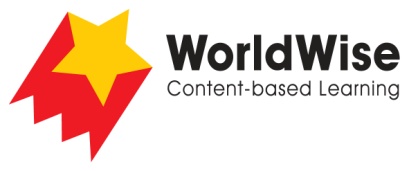 Grade 5 – Investigations							Who Are You?Part 5 – Present and share
Look over all of the information that you have gathered in your investigation. What are the most important ideas about your topic?Make a chart showing the most important ideas.
Once completed make sure you save this file.FamilyCommunityCultureTechnologiesWhat influence does each of these have on one’s identity?How do they influence the way a person thinks and feels?In what ways can these have positive influences on one’s identity?In what ways can these have negative influences on one’s identity?